Title of the ArticleAuthor A One (AF/M/AF/F/other)i
Author B Two (AF/M/AF/F/other)ii
Author C Three (AF/M/AF/F/other)iii Name Of Organisation. Corresponding Author.  email@address.com 
ii Name Of OrganisationAircraft type(s): Sopwith Camel F1, Bleriot XIKeywords: longstab, spinning, stalling, head up display, Dutch roll.(No title or figure number, front page illustration – please be prepared to provide a separate high quality image if requested, not essential but landscape format may work better.)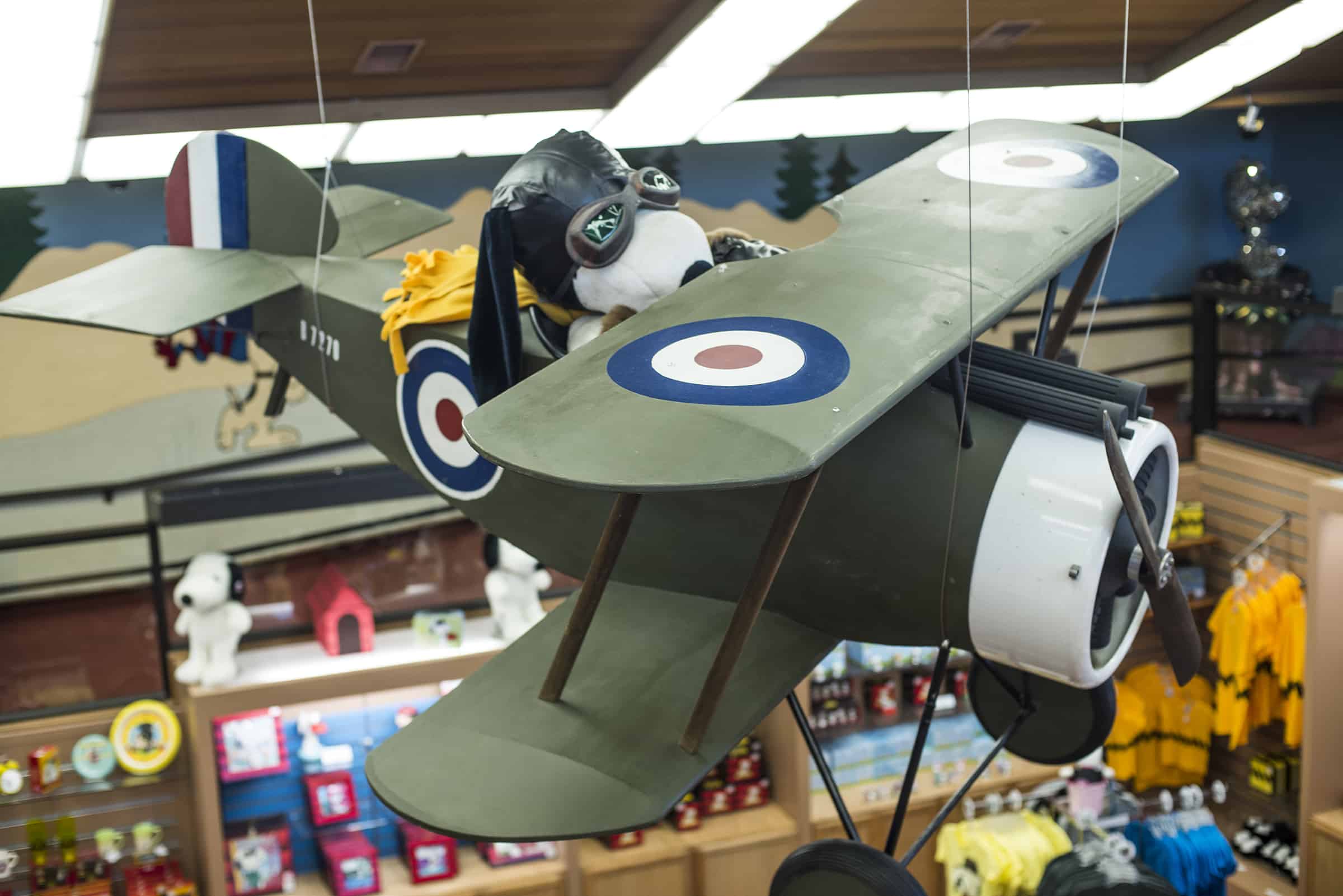 NomenclatureI IntroductionThe Whizzband Mk.1 airplane is a legacy ground attack aircraft, used by fifty air forces worldwide, but having been in service since 1923, many governments are considering upgrading by the introduction of an engine and radio.  This proposed innovation has proved controversial amongst some operators, however test centres are enthusiastic about their ability to support introduction of modern innovations.II BackgroundMore Text including relevant citations.III Section HeadingTextText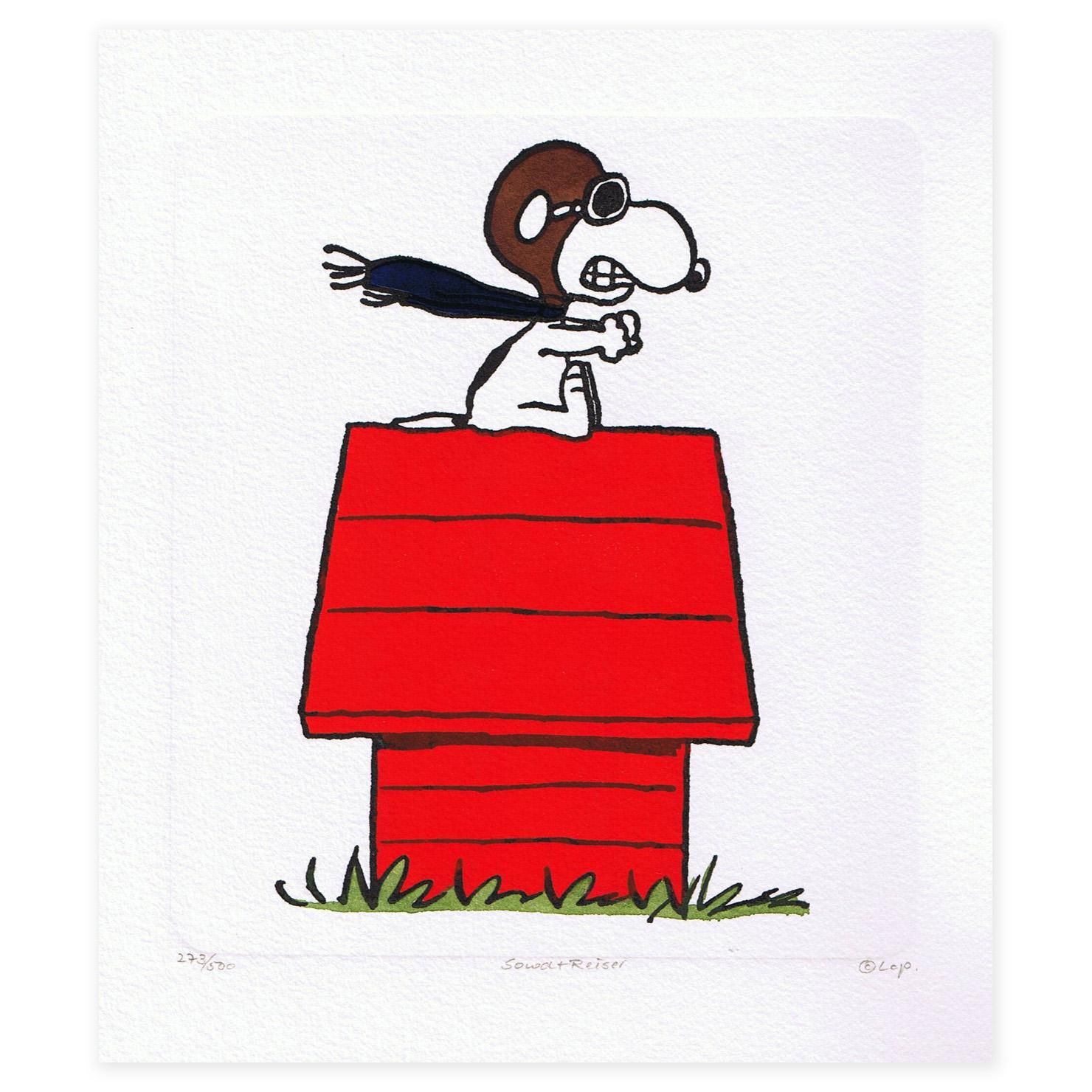 IV Another Section HeadingParagraph text, which somewhere refers to Table 1 below.Table 1, Title of a tableAnother paragraph, which might be referring to Figure 1 below and perhaps also reference.  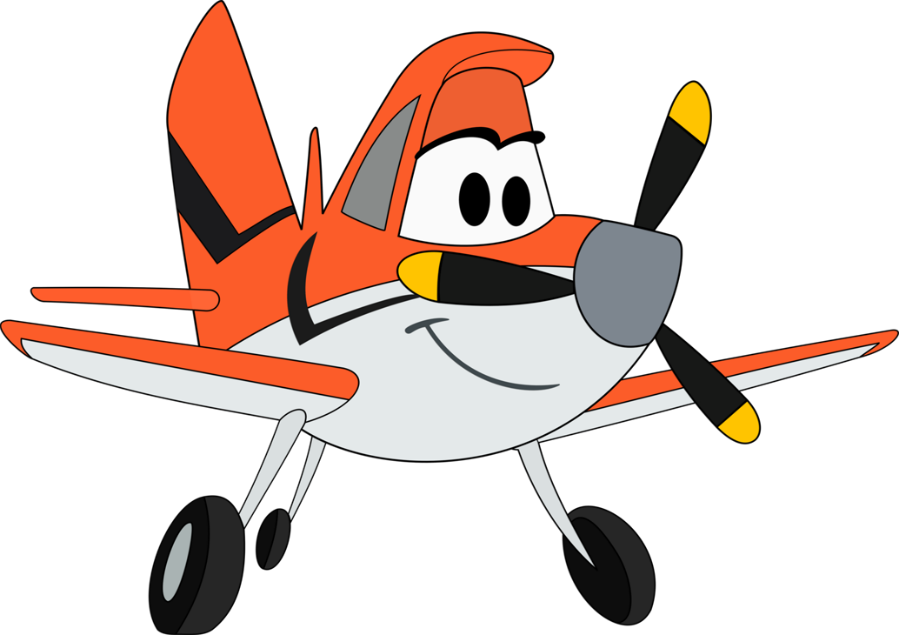 Figure 1, Title of this figure hereV ConclusionsText here, please remember to ensure that all conclusions must run from the main text, and no new information should be introduced here.VI Lessons LearnedLessons learned should be described here.VII Acknowledgments  The authors would like to thank Captain W.E.Johns RFC for his invaluable technical advice.VIII References  Where possible please try primarily to use references potentially accessible to the readership.ABCDAccelerated Blunderbus Cathode DisplayEFGHExtraordinarily Fast Going HelicopterVertical accelerationHeadingSecond HeadingThird HeadingInformation in arial fontMore information in arial font